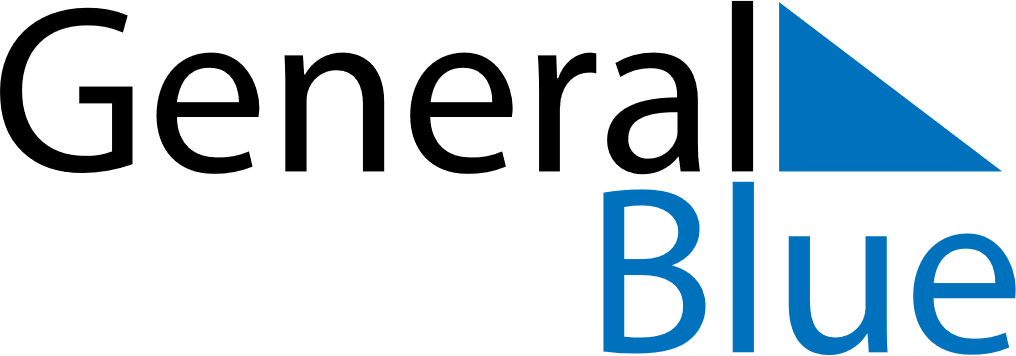 Q4 2025 CalendarIsle of ManQ4 2025 CalendarIsle of ManQ4 2025 CalendarIsle of ManQ4 2025 CalendarIsle of ManQ4 2025 CalendarIsle of ManQ4 2025 CalendarIsle of ManQ4 2025 CalendarIsle of ManOctober 2025October 2025October 2025October 2025October 2025October 2025October 2025October 2025October 2025SUNMONMONTUEWEDTHUFRISAT123456678910111213131415161718192020212223242526272728293031November 2025November 2025November 2025November 2025November 2025November 2025November 2025November 2025November 2025SUNMONMONTUEWEDTHUFRISAT1233456789101011121314151617171819202122232424252627282930December 2025December 2025December 2025December 2025December 2025December 2025December 2025December 2025December 2025SUNMONMONTUEWEDTHUFRISAT1123456788910111213141515161718192021222223242526272829293031Dec 25: Christmas DayDec 26: Boxing Day